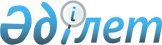 О внесении изменений и дополнений в постановление акимата от 19 февраля 2016 года № 71 "Об определении перечня должностей специалистов в области здравоохранения, социального обеспечения, образования и культуры, являющихся гражданскими служащими и работающих в сельской местности, для которых за счет средств областного бюджета устанавливают повышенные не менее чем на двадцать пять процентов должностные оклады и тарифные ставки по сравнению с окладами и ставками гражданских служащих, занимающихся этими видами деятельности в городских условиях"Постановление акимата Костанайской области от 24 марта 2017 года № 149. Зарегистрировано Департаментом юстиции Костанайской области 11 апреля 2017 года № 6980      В соответствии с пунктом 9 статьи 139 Трудового кодекса Республики Казахстан от 23 ноября 2015 года акимат Костанайской области ПОСТАНОВЛЯЕТ:

      1. Внести в постановление акимата Костанайской области от 19 февраля 2016 года № 71 "Об определении перечня должностей специалистов в области здравоохранения, социального обеспечения, образования и культуры, являющихся гражданскими служащими и работающих в сельской местности, для которых за счет средств областного бюджета устанавливаются повышенные не менее чем на двадцать пять процентов должностные оклады и тарифные ставки по сравнению с окладами и ставками гражданских служащих, занимающихся этими видами деятельности в городских условиях" (зарегистрировано в Реестре государственной регистрации нормативных правовых актов под № 6206, опубликовано 4 апреля 2016 года в информационно-правовой системе "Әділет") следующие изменения и дополнения:

      в приложении 1 к вышеуказанному постановлению:

      подпункт 2) пункта 1 "Должности специалистов здравоохранения" изложить в следующей редакции:

      "2) руководитель отделения, заведующий лабораторией;";

      подпункт 24) пункта 2 "Должности специалистов социального обеспечения" исключить;

      в пункте 3 "Должности специалистов образования":

      подпункт 2) изложить в следующей редакции:

      "2) директор (заведующий) общеобразовательной, высшей технической школы, колледжа, училища, специальной коррекционной организации и интернатных организаций всех типов и видов;";

      дополнить подпунктами 45), 46), 47) следующего содержания:

      "45) учитель-логопед (логопед в учебном заведении);

      46) инструктор, инструктор-методист спортивных школ;

      47) учитель-дефектолог.";

      пункт 4 "Должности специалистов культуры" дополнить подпунктами 11), 12) следующего содержания:

      "11) руководитель филиала государственного учреждения областного значения;

      12) архивист, археограф, палеограф.";

      пункт 5 "Должности специалистов архива" исключить.

      2. Настоящее постановление вводится в действие по истечении десяти календарных дней после дня его первого официального опубликования.



      СОГЛАСОВАНО

      Секретарь Костанайского

      областного маслихата

      ______________ С. Ещанов


					© 2012. РГП на ПХВ «Институт законодательства и правовой информации Республики Казахстан» Министерства юстиции Республики Казахстан
				
      Аким
Костанайской области

А. Мухамбетов
